国家粮食和物资储备局国家石油储备中心2020年度公开招聘笔试公告根据国家粮食和物资储备局事业单位2020年度公开招聘工作安排，国家粮食和物资储备局国家石油储备中心定于2020年7月26日进行公开招聘笔试。现将有关事宜公告如下：一、笔试时间和地点笔试时间：2020年7月26日上午9:00—12:00笔试地点：蓝地时尚庄园（北京市朝阳区北苑东路88号）乘车路线：地铁13号线北苑站A出口，步行1.3公里。由于考点防疫要求和考生人数较多原因，为保证考生安全有序进入考场，请各位考生于7:30后按照笔试有关要求到达蓝地时尚庄园网球场或琥珀厅，接受工作人员检查，并在工作人员指引下进入考场。二、笔试科目职业能力测试、主观题测试三、准考证打印方式准考证打印时间：请以中华英才网通知为准（短信、邮件）准考证打印网站：请以中华英才网通知为准（短信、邮件）四、笔试有关要求1.在考试开始前30分钟，考生必须同时携带准考证、本人有效居民身份证（与报名时一致）、学生证（归国留学生考生携带学历学位证明）进入考场，对号入座，并将其放置在桌面上。2.开始考试30分钟后，不得入场；考试期间，不得提前交卷、退场。3.考生参加考试时，须携带黑色墨水的钢笔（签字笔）、2B铅笔、橡皮,不准携带书籍、笔记、纸张等其它物品进入考场。开考后考生不得传递任何物品。4.除规定可携带的文具以外，严禁将各种电子、通信、计算、存储或其它设备带至座位。已带入考场的要按监考人员的要求切断电源并放在指定位置。凡发现将上述各种设备带至座位者，一律按照相关规定处理。5.试卷发放后，考生必须首先在试卷和答题卡规定的位置上用黑色的钢笔（签字笔）准确填写本人姓名和准考证号，用2B铅笔在准考证号对应位置填涂，不得做其他标记；听统一开考铃声后开始答题，否则，按违纪处理。6.不得要求监考人员解释试题，如遇试卷分发错误，页码序号不对、字迹模糊或答题卡有褶皱、污点等问题，应举手询问。7.考生应严格按照试卷中的答题须知作答，未按要求作答的，按零分处理。8.考场内必须保持安静，禁止吸烟，严禁交头接耳，不得窥视他人试卷、答题卡及其他答题材料。9.考试结束铃响，考生应立即停止答题。考生交卷时应将试卷、答题卡分别反面向上放在桌面上，经监考人员清点允许后，方可离开考场。严禁将试卷、答题卡和草稿纸带出考场。10.服从考试工作人员管理，接受监考人员的监督和检查。对无理取闹，辱骂、威胁、报复工作人员者，按有关纪律和规定处理。五、其他注意事项1.考虑到参加本次笔试考生较多，为切实消除疫情传播隐患，保障全体考生健康安全，即日起至笔试前，建议考生不前往疫情中高风险地区，不出国（境），不参加聚集性活动，做好个人卫生防护，确保能够顺利参加笔试。2.新冠肺炎疫情防控工作的有关要求处于动态调整之中，参加笔试的考生要主动关注并严格遵守北京市及拟前往考点所在地疫情防控政策要求，申请获取北京健康宝绿码，自行了解入住宾馆酒店、乘坐公共交通等的相关要求，按时抵达笔试考点。3. 考生要注意赴考期间的个人防护。笔试当天考生须自备口罩，除核验考生身份时按要求摘戴口罩外，进出笔试考点应当全程佩戴口罩。考生应持身份证、准考证、北京健康宝“绿码”、健康承诺书（详见附件1）等方可进入考点，并按要求测量体温，若考生出现体温异常等不符合考点新冠肺炎疫情防疫检测要求而无法进入考点，从而无法参加笔试，责任自负。4.为保障考生的身体健康和生命安全，所有考生及送考亲友要配合并服从考点工作人员的防控安排，严禁违法行为。5.身份证明。考生必须携带本人有效身份证原件和准考证参加考试。考前遗失身份证的考生，需及时到公安部门补办临时身份证或开具身份证明。6.停车情况。因疫情原因，本次考试不提供停车场地，为避免造成考场门口交通拥堵，影响考生有序进入考场，建议考生不要开车前往考场。六、联系方式考务咨询电话：400 050 8080转3号键欢迎各位考生对我们的工作进行监督。附件：1.健康承诺书      2.“北京健康宝”小程序二维码国家粮食和物资储备局人事司                                  2020年7月22日附件1健康承诺书姓名：               身份证号：                  性别：               联系手机：                  2020年7月12日至今考生所在地为：                   目前健康码是否为绿码；                      □是□否 是否曾进行过新冠肺炎核酸检测；              □是□否若有，检测时间：             测试结果： □阴性□阳性近14天内是否有发热症状（37.3度及以上）；    □是□否近14天内是否有咳嗽、咽痛、鼻塞等呼吸道症状； □是□否近14天内是否有确诊肺炎（肺部感染）史；     □是□否是否有新冠肺炎其他相关症状；                □是□否是否处于居家隔离医学观察期内（14天）；       □是□否是否曾与确诊病例、疑似病例和无症状感染者有密切接触；                                            □是□否是否接触来自疫情中高风险地区或境外的人员；  □是□否2020年3月1日至今是否有国（境）外旅居经历；□是□否我承诺以上填写信息属实。如有违反的，将依据《中华人民共和国传染病防治法》的有关规定，承担相应的法律责任。                            承诺人（签名）：                                   时  间：      月     日附件2“北京健康宝”小程序二维码：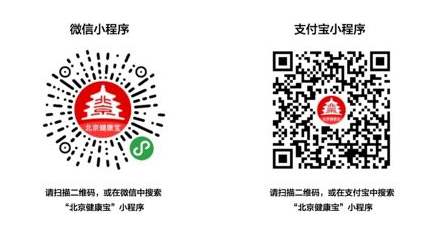 